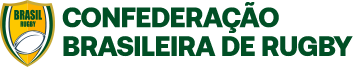 COMUNICADO DE DISPENSAPrezado(a) Sr(a). (nome)CTPS nº (informar) Série (informar)Comunicamos a Vossa Senhoria que decidimos dispensar os seus serviços a partir desta data, sem justa causa, nos termos do artigo 487, § 1º da CLT.Os valores referentes às verbas rescisórias estarão depositados em sua conta salário em até 10 dias da data de desligamento.Aproveitamos o ensejo para informá-lo(a) que será necessário seu comparecimento para realização do exame demissional no endereço abaixo indicado, munido de seus documentos pessoais.(nome da clínica)(endereço)Data e horário (informar)Será necessário ainda realizar o ato de homologação no endereço abaixo indicado para dar cumprimento às formalidades legais exigidas para a rescisão do contrato de trabalho.(nome do sindicato)(endereço)Data e horário (informar)Solicitamos que apresente sua CTPS no departamento de recursos humanos para as devidas anotações.Agradecemos pela colaboração e dedicação com que exerceu as suas atribuições em nossa entidade e nos colocamos à disposição para eventuais esclarecimentos que se fizerem necessários.(localidade), (dia) de (mês) de (ano).(assinatura)(nome do responsável)(assinatura)(nome do empregado)